Nom et prénom de l’auteur de la thèse:             Nom et prénom du directeur de thèse :             Président du jury :             Date de soutenance :      Je soussigné(e),             , Membre du jury désigné pour  la vérification  des corrections, certifie que l’impétrant désigné ci-dessus, a procédé aux corrections demandées par le jury.Cette version électronique de la thèse présentée est destinée à l’archivage et à la diffusion, en fonction des autorisations accordées par l’INALCO et l’Auteur de la thèse.Signature :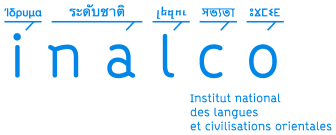 ATTESTATION DECORRECTIONS EFFECTUÉES